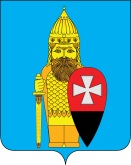 СОВЕТ ДЕПУТАТОВ ПОСЕЛЕНИЯ ВОРОНОВСКОЕ В ГОРОДЕ МОСКВЕ РЕШЕНИЕ23.10.2019 г. № 02/07О внесении изменений в решение Совета депутатов поселения Вороновское от 21.11.2018 г. № 10/07 «О согласовании адресного перечня по благоустройству территории общественных пространств поселения Вороновское в 2019 году»В соответствии с Законом города Москвы от 06 ноября 2002 года № 56 «Об организации местного самоуправления в городе Москве», Постановлением Правительства города Москвы № 507-ПП от 24 сентября 2012 года «О порядке формирования, согласования и утверждения перечней работ по благоустройству дворовых территорий, парков, скверов и капитальному ремонту многоквартирных домов», Уставом поселения Вороновское, в целях благоустройства общественных пространств;Совет депутатов поселения Вороновское решил:1. В решение Совета депутатов поселения Вороновское от 21.11.2018 г. № 10/07 «О согласовании адресного перечня по благоустройству территории общественных пространств поселения Вороновское в 2019 году» внести следующие изменения:1.1. приложение к решению изложить в новой редакции, согласно приложения к настоящему решению.2. Опубликовать настоящее решение в бюллетене «Московский муниципальный вестник» и разместить на официальном сайте администрации поселения Вороновское в информационно - телекоммуникационной сети «Интернет».3. Контроль за исполнением настоящего решения возложить на главу поселения Вороновское Царевского Е.П.Главапоселение Вороновское                                                                 Е.П. ЦаревскийПриложениек решению Совета депутатовпоселения Вороновское в городе Москвеот 23.10.2019 г. № 02/07Адресный перечень по благоустройству территории общественных пространств поселения Вороновское в 2019 году№ п/падрес объекта (наименование объекта)виды работ1Городской пруд и прилегающая территория в пос. ЛМС, мкр. Центральный- демонтаж существующих покрытий, конструкций, подпорных стенок, люков;- прокладка кабеля для освещения сцены, берегоукрепление, вертикальная планировка участка;- устройство элементов благоустройства (подпорные стенки, лестницы, оголовки), сцены и деревянного помоста, установка МАФ, декоративного ограждения пруда;- устройство озеленения и дородного покрытия;- освещение сцены;- дренаж и водоотведение;- элементы благоустройства (сухой ручей)